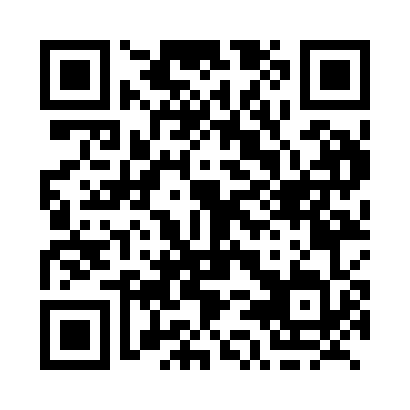 Prayer times for Rydal Bank, Ontario, CanadaMon 1 Jul 2024 - Wed 31 Jul 2024High Latitude Method: Angle Based RulePrayer Calculation Method: Islamic Society of North AmericaAsar Calculation Method: HanafiPrayer times provided by https://www.salahtimes.comDateDayFajrSunriseDhuhrAsrMaghribIsha1Mon3:445:471:397:049:3111:332Tue3:455:481:397:049:3011:333Wed3:465:481:397:049:3011:324Thu3:485:491:407:049:3011:315Fri3:495:501:407:039:2911:306Sat3:505:501:407:039:2911:297Sun3:515:511:407:039:2911:288Mon3:535:521:407:039:2811:279Tue3:545:531:407:039:2811:2610Wed3:555:541:407:029:2711:2511Thu3:575:551:417:029:2611:2412Fri3:585:551:417:029:2611:2213Sat4:005:561:417:029:2511:2114Sun4:025:571:417:019:2411:2015Mon4:035:581:417:019:2311:1816Tue4:055:591:417:009:2311:1717Wed4:066:001:417:009:2211:1518Thu4:086:011:417:009:2111:1419Fri4:106:021:416:599:2011:1220Sat4:126:031:416:599:1911:1021Sun4:136:041:416:589:1811:0922Mon4:156:061:416:579:1711:0723Tue4:176:071:426:579:1611:0524Wed4:196:081:426:569:1511:0325Thu4:206:091:426:569:1411:0226Fri4:226:101:426:559:1211:0027Sat4:246:111:426:549:1110:5828Sun4:266:121:416:539:1010:5629Mon4:286:141:416:539:0910:5430Tue4:306:151:416:529:0710:5231Wed4:316:161:416:519:0610:50